Перечень исследовательских умений и навыков:-  видеть проблемы;-  ставить цель;- планировать-  моделировать;-  задавать вопросы-  выдвигать гипотезы;-  давать определения понятиям;-  качественно и количественно описывать компоненты объекта;-  определять существенные признаки объекта;-  классифицировать;-  наблюдать;-  экспериментировать;-  создавать  и структурировать тексты;-  составлять на основании письменного текста таблицы, схемы, графики;-  составлять тезисы, аннотацию, рецензию письменного текста;-  высказывать суждения;-  анализировать;-  делать умозаключения и выводы;-  оценивать деятельность по заданному алгоритму.  Перечень приемов, способствующих развитию исследовательских способностейУмение выделить главную мысль, найти факты, ее подтверждающие, — важнейшее качество, требующееся при обработке материалов, добытых в исследовании. Наиболее простой методический прием, позволяющий это делать, — использование простых графических схем («Дом с колоннами», «Паучок», «Рыбья кость»). Это дает возможность, например, выявить логическую структуру текста. Находим главную мысль, а затем факты её подтверждающие.Схема «Дом с колоннами» Дан текст. «Самый большой кролик — фландр, или бельгийский великан. Длиной он от носа до хвоста — почти метр. Весит до девяти килограммов! Уши такие длинные, что кролик их торчком держать не может — так с головы вниз и стелются по земле. Цветом кролики разные: серые, голубые, рыжие, черные и белые». Теперь попробуем найти главную мысль, главную идею этого отрывка текста «Самый большой кролик — фландр, или бельгийский великан». А какие слова (факты) ее подтверждают? находим: «Длиной он от носа до хвоста — почти метр. Весит до девяти килограммов! Уши такие длинные, что кролик их торчком держать не может — так с головы вниз и стелются по земле». Главную идею обозначим большим треугольником (1 — самый большой кролик — фландр, или бельгийский великан), а колонны — это факты, ее подтверждающие 
(2 — длиной он от носа до хвоста — почти метр, 3 — весит до девяти килограммов!, 4 — Уши такие длинные, что кролик их торчком держать не может — так с головы вниз и стелются по земле). Заключительную фразу отрывка: «Цветом кролики разные: серые, голубые, рыжие, черные и белые» — обозначим прямоугольником, лежащим в основании (5 — цветом кролики разные), и квадратными опорами, его поддерживающими (6 — серые, 7 — голубые, 8 — рыжие, 9 — черные, 10 — белые).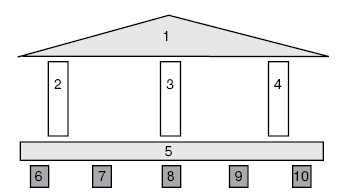 Схема «Дом с колоннами»Как видим, даже такая простая схема — хороший помощник для того, чтобы выявить логическую структуру текста. Можно на треугольнике, колоннах и прямоугольниках написать эти идеи и факты. Схема «Паучок». Ее предложил английский педагог Д.Хамблин. Для примера работы с этой схемой возьмем стихотворение Е.Авдиенко «Зима»: Вышел на просторы
Погулять мороз. 
Белые узоры
В косах у берез.Снежные тропинки,
Голые кусты,
Падают снежинки
Тихо с высоты.
В белые метели,
Утром до зари,
В рощу прилетели
Стайкой снегири. Главная  идея: «Наступление зимы». А какие факты эту идею подтверждают? «1 — Вышел на просторы погулять мороз, 2 — белые узоры в косах у берез, 3 — снежные тропинки, 4 — голые кусты, 5 — падают снежинки тихо с высоты, 6 — в белые метели, утром до зари, в рощу прилетели стайкой снегири». А схема будет  выглядеть вот так: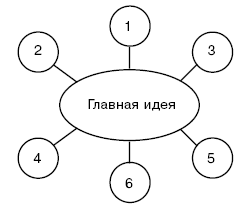 Схема «Паучок»В центре обозначена главная идея — это туловище нашего паучка, а ножки — это факты, ее подтверждающие.Упражнения на развитие исследовательских умений.Урок в 5 классе по теме: «Правописание о-а в корнях -лаг-/-лож-».положить             поло/жит                                     сложить               сло/житпредлагать           предло/житразлагать           разло/житВ какой части слова находятся выделенные буквы о-а? Назовите эти корни.В каком положении находятся гласные: в ударном или безударном? Что вы знаете о правописании безударных гласных в корне слова?«Работает» ли здесь проверочное слово?Какую проблему будем решать на уроке? (сформулируйте) Проблема: Почему пишутся разные буквы а–о  в корне -лаг-/-лож-?Предложите свой вариант решения. Как выбрать букву безударного гласного в корне -лаг-/- лож-, если нельзя проверить? Усвоение новой темы через создание проблемной ситуации становится средством развития логического мышления, умения добывать информацию при помощи анализа материала.Прием «Найди лишнее». В отличие от традиционной методики она имеет свои особенности: ученикам предлагается такой подбор слов, при котором «лишним» может быть любое слово из четырех предложенных. 1-й вариант. Задание: из данного перечня слов найдите четвертое лишнее. Сосна, клен, ясень. Варианты ответов учащихся: · Сосна – хвойное дерево, остальные – лиственные.· Клен – 1 слог. · Ясень – начало – на гласную букву, у остальных – на согласную букву. · Клен – слово без орфограммы, у остальных – орфограмма «Безударная гласная в корне». · Сосна – существительное женского рода, остальные – мужского рода. · Сосна – существительное 1-го склонения, остальные – 2-го склонения. 2-й вариант. Ученикам предлагается цепочка слов, в процессе работы надо исключать из нее постепенно по одному слову.      Задание. Исключите из цепочки лишние слова по какому-либо признаку так, чтобы в ней осталось только одно слово. Причину исключения каждого слова обоснуйте. Колонны, костюм, рожь, объединить, какао, школа. Варианты ответов учеников: - Объединить – это глагол, остальные – существительные. - Какао – несклоняемое существительное среди существительных, другие – склоняемые. - Колонны – существительное мн. ч., остальные – ед. ч. - Костюм – существительное мужского рода, остальные – женского. - Рожь – существительное 3-го склонения, школа – существительное 1-го склонения. Эти задания служат как успешному усвоению знаний, так и развитию монологической речи и мышления учащихся. Они создают благоприятные условия для выявления учеником связей грамматического и орфографического материала в процессе применения знаний в новых условиях: в условиях непривычной формулировки задания, оперирования новым языковым материалом, на который должен быть осуществлен перенос знаний, в условиях, требующих сделать самостоятельный вывод, обобщение. Лингвистические задачи. В их основе – приемы сравнения, анализа и синтеза, способствующие развитию умения делать умозаключения, выявлять черты сходства и различия в изучаемых явлениях. Верно ли утверждение, что приведенные слова могут быть разными частями речи: зло, добро, печь, знать, мой, лай, клей, три?Являются ли однокоренными словами: кусок, закуска, искусать, искушение, искусство, искусный?Тема: Однородные члены  предложенияРабота с правилом.Материал для наблюденияПодчеркните выделенные слова как члены предложения. Заполните таблицу.Ранние лучи ярко и холодно золотили розовые, желтые и голубые тыквы, разложенные на камышовой крыши.Признаки однородных членов предложения (мой вариант).___________________________________________________________________________________________________________________________________________________________________________________________________В предложении могут быть разные ряды однородных членов.А) Ряд однородных сказуемых: Неизвестный осторожно выглянул из-за кузова дилижанса, увидел в пыли солдат, быстро вскочил внутрь кареты и захлопнул за собой дверь.Б) Ряд однородных подлежащих:  Дальше пошли дачи, сады, огороды, купальни, башни, маяки…В) Ряд однородных дополнений и др.:Сколько неожиданных радостей принесла Пете покупка тетрадей, учебников, письменныхпринадлежностей.В предложении бывает несколько рядов однородных членов. Например, в следующем предложении есть ряд однородных сказуемых и ряд однородных дополнений.Я взбираюсь вверх, сбрасываю снег, разгребаю сверху этот удивительный муравьиный сбор из хвоинок, сучков, лесных соринок и сажусь в теплую ямку в муравейнике. Определение (мой вариант). Ряд однородных членов – это __________________ ________________________________________________________________________________________________________________________________________________________________________________________________________________________________________________________________________________________.Исследовательские способностиПриемыУмение видеть проблемыПосмотрите на мир чужими глазамиПродолжи рассказСоставить рассказ от имени другого персонажаСоставить рассказ, используя данную концовкуНазовите как можно больше признаков предмета, не называя его.Умение выдвигать гипотезыУпражнения на обстоятельства«Если бы …»Найдите возможную причину события«Что бы произошло, если бы…?» и др.Умение задавать вопросыУгадай, о чем спросилиНайди причину события с помощью вопросовЗадай вопрос герою произведенияВопросы машине времени и др.Умение давать определения понятиямЧто это? Загадки«Объясни инопланетянину»  (значение какого-нибудь слова)Описание объектовХарактеристикаРазъяснение посредством примераСравнение.  Различение и др.Умение классифицироватьЧетвертый лишний«Чем отличаются (похожи) эти предметы»Задания на классификацию с явными ошибками и др.Умение наблюдатьУпражнения на развитие внимания и наблюдательности«Кто пропал?», «Найди отличия»Умение экспериментироватьМысленный экспериментЭксперименты с реальными объектамиУмение высказывать суждения, делать умозаключения и выводыПроверка правильности утвержденийУмозаключения по аналогии«Что на что похоже?»,  «Как люди смотрят на мир».Умение создавать текстыМетодика работы с текстомДом с колоннамиКластеры и др.Слово, к которому относятся выделенные слова (от которого можно задать вопрос)ВопросВыделенные слова